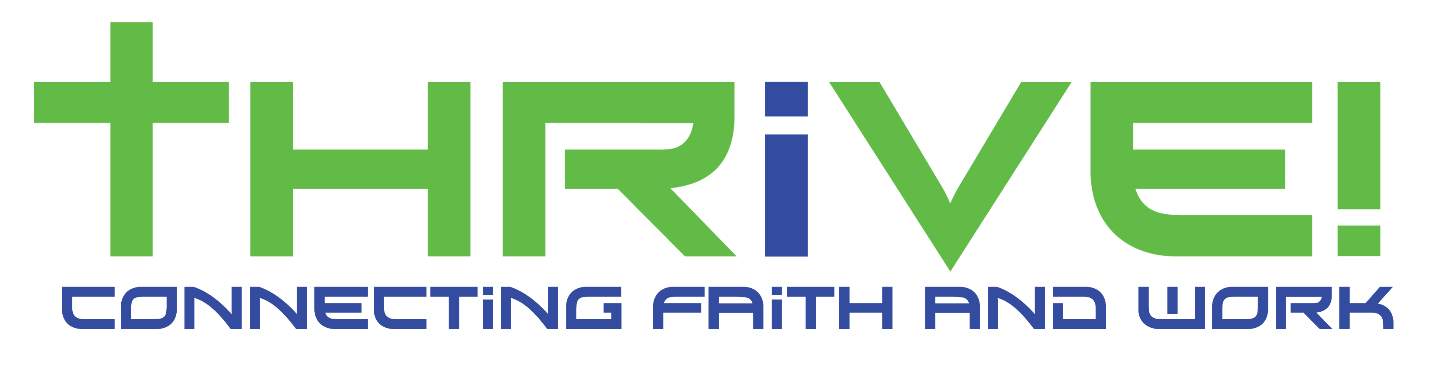 Thrive! Keynote:Jeff Dormanlisanderson65@gmail.com (651) 324-8592Title: How to overcome mental barriers to successDescription: How to discover and overcome your mental saboteurs. How to create the positive mental muscle to THRIVE in challenging times. Turn from the enemy's fear and lies and focus on God's love and truth.Category: Faith & WorkBeing a Christian example at workPractical ways to integrate your faith at workSpiritual GrowthTrusting God and removing fearProfessional GrowthNew ways to empower peopleEnhance performance through brain neurologyPersonal GrowthDiscovering your strengthsHealth and well-beingBusiness DevelopmentSales/MarketingGrowing your businessBuilding engagementChristian IssuesCovid-19 – Leading through times of major transition and change